БЛАГОВЕЩЕНСКАЯ ГОРОДСКАЯ ДУМА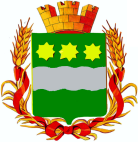 Амурской области(шестой созыв)РЕШЕНИЕ 30.03.2017                                                                                                    № 32/39                                               г. Благовещенск┌                                                        ┐┌┐Заслушав отчет начальника Межмуниципального отдела  Министерства внутренних дел Российской Федерации «Благовещенский» о результатах деятельности за 2016 год, во исполнение Федерального закона от 07.02.2011 № 3-ФЗ «О полиции», приказа МВД России от 30.08.2011 № 975 «Об организации и проведении отчетов должностных лиц территориальных органов МВД России» и в целях обеспечения открытости и публичности в деятельности полиции, на основании Устава муниципального образования города Благовещенска, Благовещенская городская Думарешила:1. Принять отчет начальника Межмуниципального отдела  Министерства внутренних дел Российской Федерации «Благовещенский» о результатах деятельности за 2016 год к сведению.	2. Настоящее решение вступает в силу со дня его подписания.Председатель Благовещенской городской Думы                                                                                     С.В. Попов        